		آمار  روزانه شناورهای تخلیه وبارگیری شرکت آریا بنادر ایرانیان	از ساعت  45: 06  تا ساعت 06:45 مورخه 23/02/1401 لغایت 24/02/1401		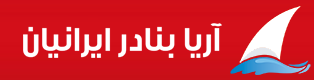             کارشناس امور بندری شرکت آریا بنادر ایرانیان                                         امیر صابری کهناسکلهنام شناورنام کشتیرانیتناژ  تخلیهتناژبارگیریمحل تخلیهنوع تجهیزاتمحموله کشتیمحموله کشتیتاریخ و ساعت پهلوگیریتاریخ و ساعت شروع عملیاتتناژ  تخلیه و بارگیــریتناژ  تخلیه و بارگیــریتناژ  تخلیه و بارگیــریمجموع تناژ سه شیفتتناژباقیمانده /اتمام تخلیه یا بارگیری(تن)زمان عملیات(OT)زمان عملیات(OT)نرم متوسطنرم متوسطماندگاری دراسکله(ساعت)اسکلهنام شناورنام کشتیرانیتناژ  تخلیهتناژبارگیریمحل تخلیهنوع تجهیزاتتخلیهبارگیریتاریخ و ساعت پهلوگیریتاریخ و ساعت شروع عملیاتتناژصبحتناژعصرتناژشبمجموع تناژ سه شیفتتناژباقیمانده /اتمام تخلیه یا بارگیری(تن)تخلیهبارگیریتخلیهبارگیریماندگاری دراسکله(ساعت)3نارگلدریای خزر778*محوطهانبارگاتوالدمنگان224تخته – چندلاکانتینرپ20(4)*23/02/0123/02/01ت: *ت: *ت: 316ت: 316باقی تخلیه: 46206:50*46**3نارگلدریای خزر778*محوطهانبارگاتوالدمنگان224تخته – چندلاکانتینرپ20(4)*22:3023:1006:50*46**4توکایامیر آروین صدرا28672742محوطه-انبارمنگان224گاتوالدکیسه.کانتینر.تخته .صندوق.چندلا.کاغذ.پالت-کیسهکانتینرپ20(26)40(4)سواری(6)16/02/0116/02/01ت:*ت: *ت:*ت:***********3:45*621754توکایامیر آروین صدرا28672742محوطه-انبارمنگان224گاتوالدکیسه.کانتینر.تخته .صندوق.چندلا.کاغذ.پالت-کیسهکانتینرپ20(26)40(4)سواری(6)03:3007:25ب:234ب: *ب:*ب:234اتمام بارگیری :10:30*3:45*621757دریتا دریای خزر 1136*محوطه کانتینری ایتال-گاتوالدریلی4010تخته –کانتینر پر 20(21)*23/02/0123/02/01ت: *ت: 664ت: 472ت: 1136اتمام تخلیه: 03:3011:40*97**7دریتا دریای خزر 1136*محوطه کانتینری ایتال-گاتوالدریلی4010تخته –کانتینر پر 20(21)*13:0015:0511:40*97**8علیرضا -1یاقوت طلایی 1959*محوطه 2/1هکتاریریلی 4009ایتالذرت –تخته *23/02/0123/02/01ت: *ت: 307ت: 641ت: 948باقی تخلیه: 101108:10*116**8علیرضا -1یاقوت طلایی 1959*محوطه 2/1هکتاریریلی 4009ایتالذرت –تخته *16:0517:2508:10*116**12کالوگاشمیم دریا4679*مخازن اوستا کاسپین*روغن آفتابگردان*21/02/0122/02/01ت: 900ت: 1050ت: 1229ت: 3179اتمام تخلیه: 06:4023:55*133*5812کالوگاشمیم دریا4679*مخازن اوستا کاسپین*روغن آفتابگردان*20:4516:4523:55*133*58